necklaces necklaces  total 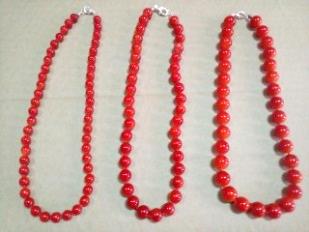 piecesprice € amount pearl8mm.10 mm.12 mm.red110 pcs.300 pcs.210 pcs.blue150 pcs.390 pcs.250 pcs.purple170 pcs.370 pcs. 210 pcs.green170 pcs.370 pcs.340 pcs.total3.040€ 0,30 €       912,00 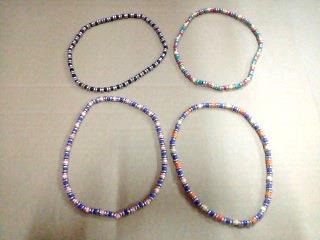 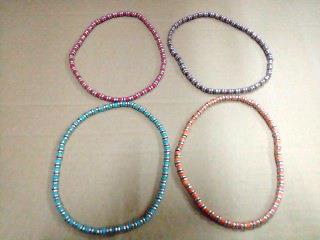 woodpiecesblack168orange/beigeorange/beige312orange564green348purple/pinkpurple/pink348red/pink/greenred/pink/green336red528brown480total3.084€ 0,30 €       925,20 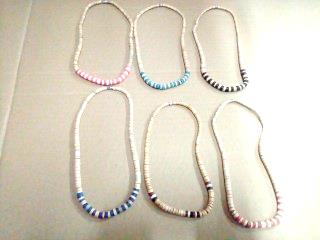 woodpiecesblack696navy600red/rust780turquoiseturquoise600pink804total3.480€ 0,30 €    1.044,00 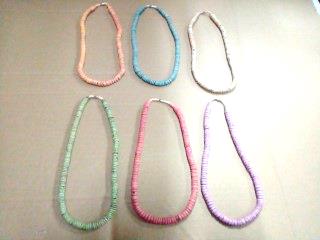 piecesbeige300pcs.fuchsia300pcs.green588pcs.purple588pcs.salmon600pcs.off white590pcs.pink300pcs.orange300pcs.blue300pcs.mix276pcs.total4.142€ 0,30 €    1.242,60 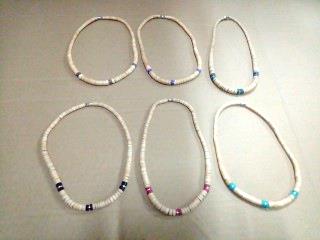 woodpiecesgreen408turquoiseturquoise492black216purple552beige444red552total2.664€ 0,30 €       799,20 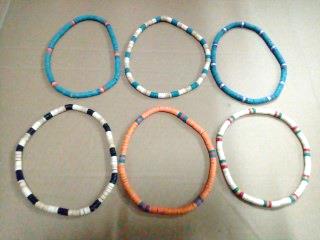 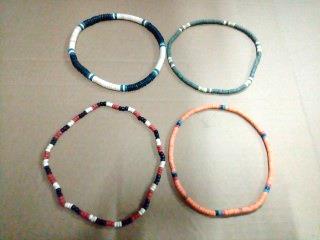 piecesgreen600beige/green/redbeige/green/red468brown1.116turquoise/orangeturquoise/orange204turquoise/greyturquoise/grey120orange204mix192total2.904€ 0,30 €       871,20 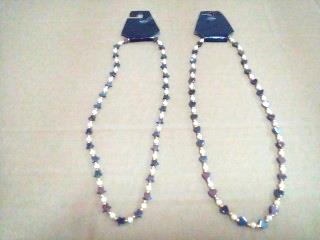 pieces468€ 0,30 €       140,40 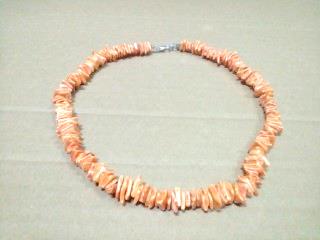 pieces72€ 0,40 €          28,80 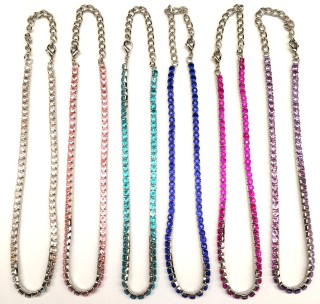 #H25pieces2.076€ 0,40 €       830,40 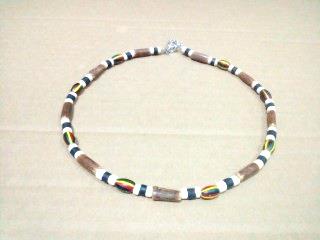 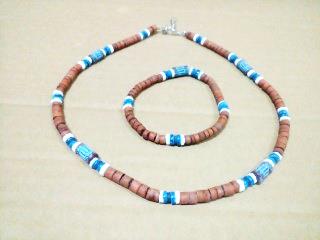 piecesgreen372blue60orange480brown/bluebrown/blue96browwn/beigebrowwn/beige204total1.212€ 0,30 €       363,60 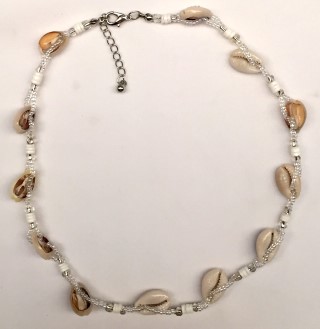 pieces142€ 0,40 €          56,80 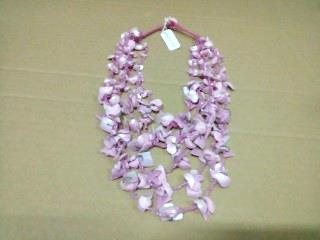 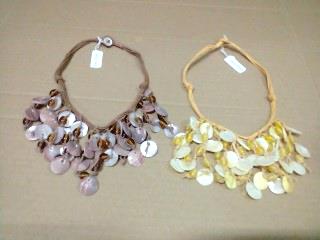 piecesnaturel96pink44turquoise36green48yellow40salmon48brown108total420€ 0,65 €       273,00 piecesbrown264ivory252total516€ 0,65 €       335,40 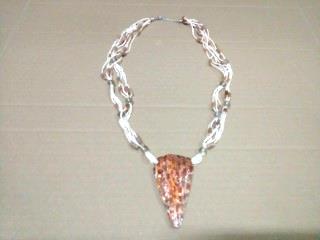 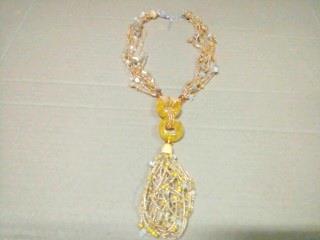 pieces432€ 0,65 €       280,80 pieces36€ 0,65 €          23,40 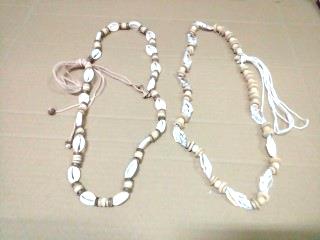 pieces78€ 0,65 €          50,70 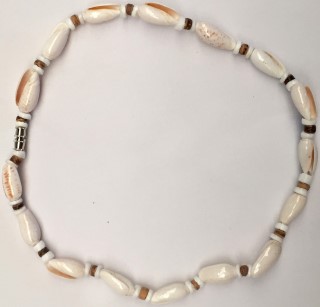 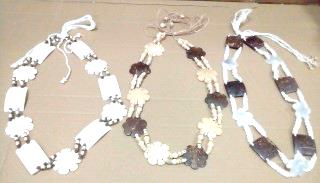 pieces370€ 0,65 €       240,50 pieces206€ 0,65 €       133,90 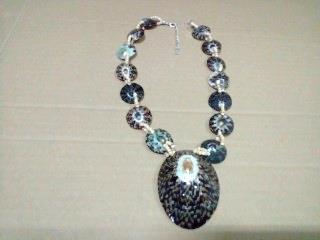 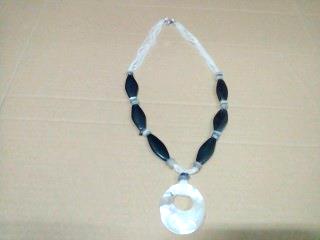 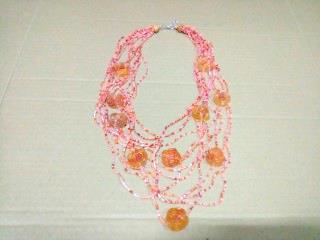 pieces72€ 0,65 €          46,80 pieces30,65 €            1,95 pieces120€ 0,65 €          78,00 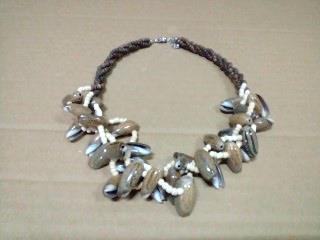 pieces168€ 0,65 €       109,20 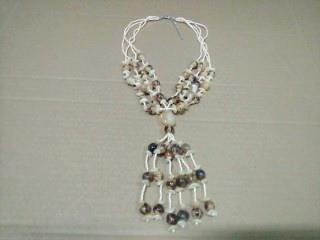 pieces36€ 0,65 €          23,40 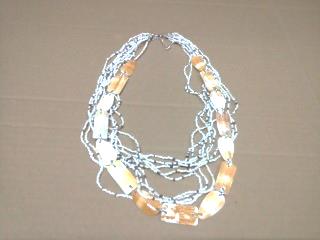 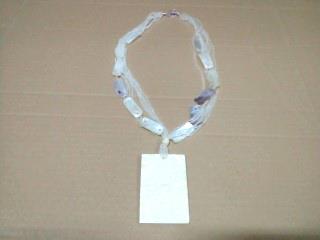 pieces24€ 0,65 €          15,60 pieces60€ 0,50 €          30,00 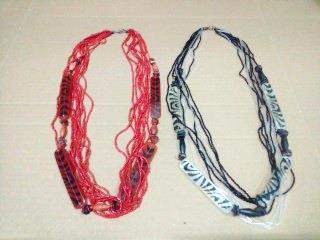 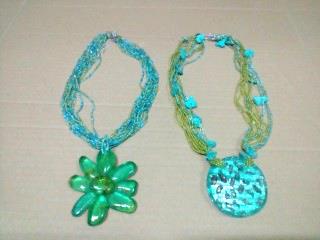 piecesterra48brown60total108€ 0,50 €          54,00 pieces120€ 0,50 €          60,00 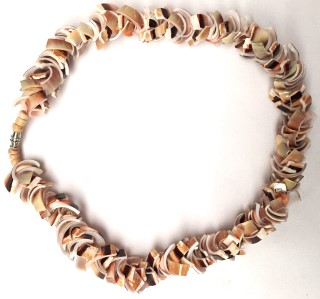 pieces144€ 0,40 €          57,60 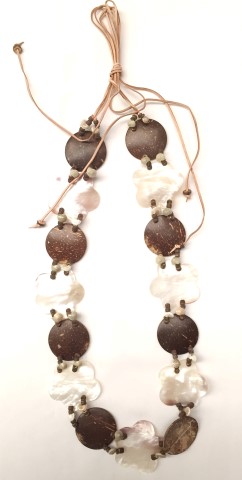 pieces24€ 0,65 €          15,60 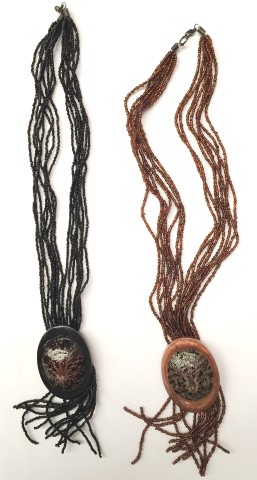 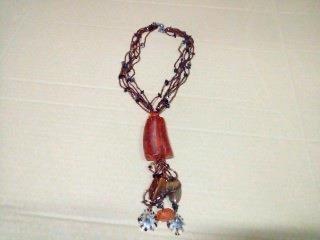 piecesblack36brown36total72€ 0,50 €          36,00 pieces24€ 0,50 €          12,00 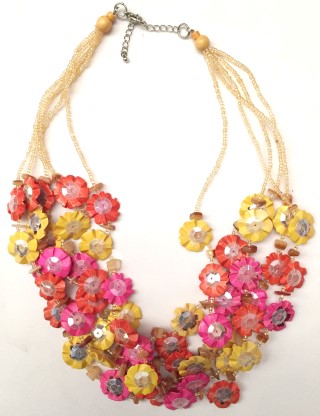 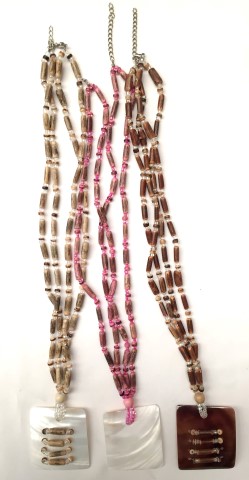 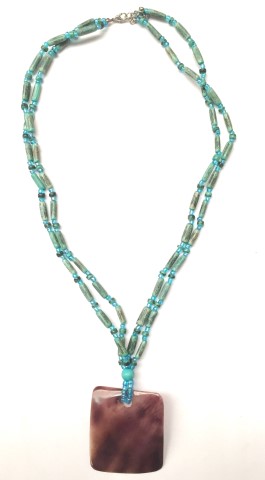 piecespink63brown64beige60total187€ 0,50 €          93,50 pieces98€ 0,50 €          49,00 pieces36€ 0,65 €          23,40 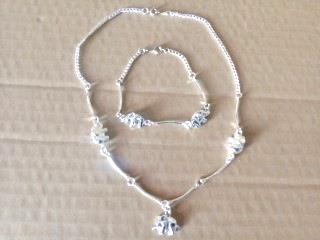 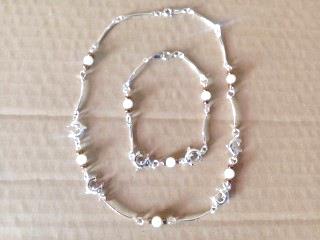 #H05piecesjust necklacejust necklace300€ 0,65 €       195,00 #H04piecesjust necklacejust necklace444€ 0,65 €       288,60 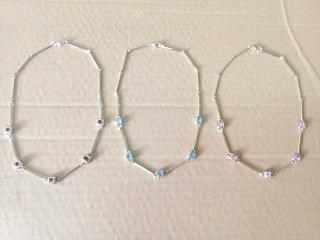 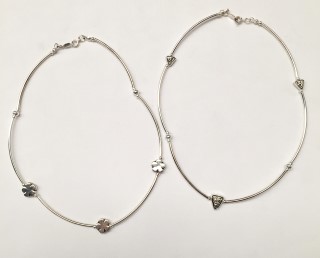 #H02pieces324€ 0,65 €       210,60 pieces#H01876€ 0,65 €       569,40 pieces1 left carton mix styles1 left carton mix styles1 left carton mix styles139€ 0,40 €          55,60 total28.721pcs. € 10.577,15 